                Internet môj priateľ



Internet je môj priateľ aj  nepriateľ lebo mi pomôže ale aj ublíži pretože môžem vyhľadať aj dobre aj zle informácie .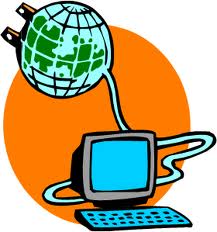 
                    Bibiana Lapsanská VI.B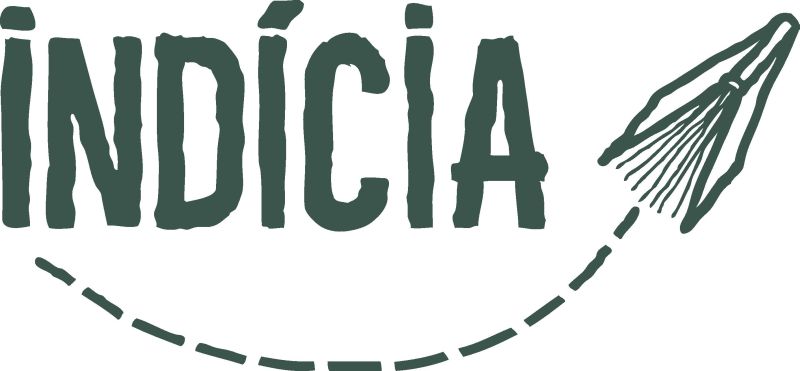 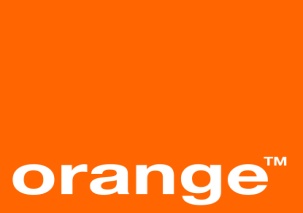 